Leave us a comment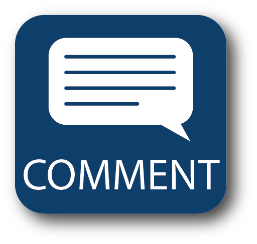 You can also share your thoughts with us in a comment.You can share lots or only a little bit of information.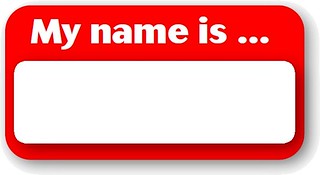 You can share your thoughts with or without your name.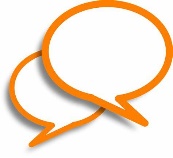 You can let us know if you want us to talk to you more about your thoughts.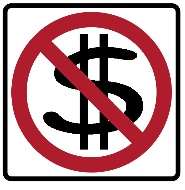 We can’t pay you for your comments, but we still want to hear them.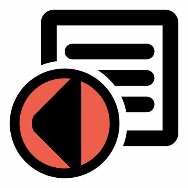 If you want us to reply we will try and reply as soon as we can.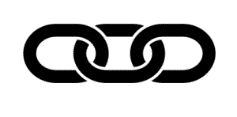 Click here to fill out the form if you want to make a comment.
You can contact us if you need help filling out the form or if you have any questions.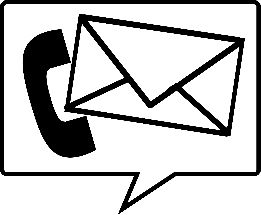 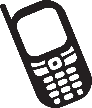 Phone:Email: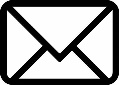 Request a Chat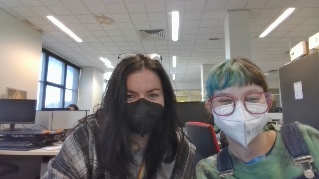 You can also speak to Is or TJ with your thoughts.We can do this in different ways. This includes:
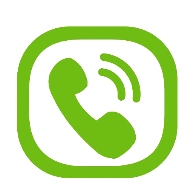 a phone call,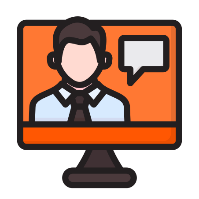 an online meeting,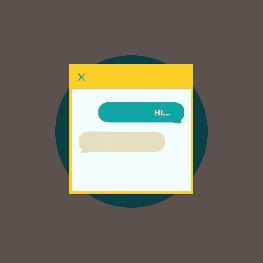 texting or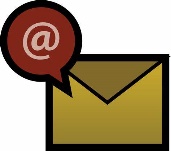 emailing.We can’t pay you for chatting to us but we still want to hear from you.If you want us to reply we will try and reply as soon as we can.
Click here to fill out the form if you want to chat to us.
You can contact us if you need help filling out the form or if you have any questions.Phone:Email:Sign up to our newsletter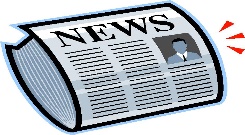 You can hear updates about the project on our newsletter.
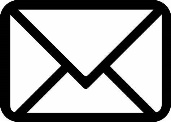 Our newsletter is emailed to you once a month.
It will tell you about the project and other VMIAC work.
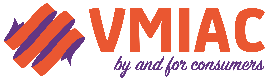 Click here to sign up to the newsletter.